VisionMissionBusiness DescriptionMarket ResearchTarget MarketCompetitor DescriptionSWOT Analysis Strength- Weakness- Opportunities- Threats- Marketing StrategyBusiness StrategyOrganization and ManagementFinancialsProjected Financial StatementsPricing and Revenue StreamsStartup CostsMonthly Operating CostsUtilization of CapitalExit StrategyThe Appendix The appendix section should be provided to readers on an as-needed basis. In other words, it should not be included with the main body of your business plan. Your plan is your communication tool; as such, it will be seen by a lot of people. Some of the information in the business section you will not want everyone to see, but, specific individuals (such as creditors) may want access to this information in order to make lending decisions. Therefore, it is important to have the appendix within easy reach.
The appendix would include:Credit history (personal & business) Resumes of key managers Product pictures Letters of reference Details of market studies Relevant magazine articles or book references Licenses, permits, or patents Legal documents Copies of leases Building permits Contracts List of business consultants, including attorney and accountant 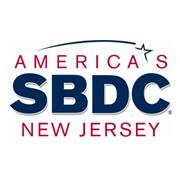 